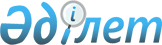 Хромтау аудандық мәслихатының 2021 жылғы 30 желтоқсанындағы № 160 "2022-2024 жылдарға арналған Хромтау қаласының бюджетін бекіту туралы" шешіміне өзгерістер енгізу туралы
					
			Мерзімі біткен
			
			
		
					Ақтөбе облысы Хромтау аудандық мәслихатының 2022 жылғы 17 қарашадағы № 279 шешімі. Мерзімі өткендіктен қолданыс тоқтатылды
      ШЕШТІ:
      1. Хромтау аудандық мәслихатының 2021 жылғы 30 желтоқсанындағы № 160 "2022-2024 жылдарға арналған Хромтау қаласының бюджетін бекіту туралы" шешіміне келесідей өзгерістер енгізілсін:
      1-тармақ жаңа редакцияда мазмұндалсын:
      "1. 2022-2024 жылдарға арналған Хромтау қаласының бюджеті тиісінше 1, 2 және 3 қосымшаларға сәйкес, оның ішінде 2021 жылға мынадай көлемдерде бекітілсін:
      1) кірістер – 1 631 766 мың теңге;
      салықтық түсімдер – 144 930 мың теңге;
      салықтық емес түсімдер – 0 теңге;
      негізгі капиталды сатудан түсетін түсімдер – 13 000 мың теңге;
      трансферттердің түсімі - 1 473 836 мың теңге;
      2) шығындар – 1 661 447 мың теңге;
      3) таза бюджеттік кредиттеу – 0 теңге:
      бюджеттік кредиттер – 0 теңге;
      бюджеттік кредиттерді өтеу – 0 теңге;
      4) қаржы активтерімен операциялар бойынша сальдо – 0 теңге:
      қаржы активтерін сатып алу – 0 теңге;
      қаржы активтерін сатудан түсетін түсімдер – 0 теңге;
      5) бюджет тапшылығы (профициті) – -29 681 мың теңге;
      6) бюджет тапшылығын қаржыландыру (профицитін пайдалану) – 29 681 мың теңге;
      қарыздар түсімі – 0 теңге;
      қарыздарды өтеу – 0 теңге;
      бюджет қаражатының пайдаланылатын қалдықтары – 0 теңге.".
      2. Көрсетілген шешімнің 1 қосымшасы осы шешімнің қосымшасына сәйкес жаңа редакцияда жазылсын.
      3. Осы шешім 2022 жылғы 1 қаңтардан бастап қолданысқа енгізіледі. 2022 жылға арналған Хромтау қаласының бюджеті
					© 2012. Қазақстан Республикасы Әділет министрлігінің «Қазақстан Республикасының Заңнама және құқықтық ақпарат институты» ШЖҚ РМК
				
      Аудандық мәслихат хатшысы 

Д. Х. Мулдашев
Хромтау ауданы мәслихатының 2022 жылғы 17 қарашадағы 
№ 279 шешіміне қосымшаХромтау аудандық мәслихаттың 2021 жылғы 30 желтоқсанындағы № 160 шешіміне 1 қосымша
Санаты
Санаты
Санаты
Санаты
Сомасы (мың теңге)
Сыныбы
Сыныбы
Сыныбы
Сомасы (мың теңге)
Кіші сыныбы
Кіші сыныбы
Сомасы (мың теңге)
Атауы
Сомасы (мың теңге)
1
2
3
4
5
I. Кірістер
1 631 766
1
Салықтық түсiмдер
144 930
01
Табыс салығы
38 500
2
Жеке табыс салығы
38 500
04
Меншікке салынатын салықтар
104 998
1
Жеке тұлғалардың мүлікке салынатын салықтар
2 465
3
Жер салығы
8 160
4
Көлік құралдарына салынатын салық
94 173
5
Бірыңғай жер салығы
200
05
Тауарларға, жұмыстарға және қызметтерге салынатын iшкi салықтар
1 432
3
Жер учаскелерін пайдаланғаны үшін төлем
1 132
4
Кәсiпкерлiк және кәсiби қызметтi жүргiзгенi үшiн алынатын алымдар
300
3
03
Жерді және материалдық емес активтерді сату
13 000
1
Жер учаскелерін сатудан түскен түсімдер
13 000
4
Трансферттердің түсімдері
1 473 836
02
Мемлекеттiк басқарудың жоғары тұрған органдарынан түсетін трансферттер
1 473 836
3
Аудандық (облыстық маңызы бар қаланың ) бюджетінен трансферттер
1 473 836
Функционалдық топ
Функционалдық топ
Функционалдық топ
Функционалдық топ
Функционалдық топ
Сомасы (мың теңге)
Кіші функция
Кіші функция
Кіші функция
Кіші функция
Сомасы (мың теңге)
Бюджеттік бағдарламалардың әкімшісі
Бюджеттік бағдарламалардың әкімшісі
Бюджеттік бағдарламалардың әкімшісі
Сомасы (мың теңге)
Бағдарлама
Бағдарлама
Сомасы (мың теңге)
Атауы
Сомасы (мың теңге)
1
2
3
4
5
6
II. Шығындар
1 661 447
01
Жалпы сипаттағы мемлекеттiк қызметтер
122 777
1
Мемлекеттiк басқарудың жалпы функцияларын орындайтын өкiлдi, атқарушы және басқа органдар
122 777
124
Аудандық маңызы бар қала, ауыл, кент, ауылдық округ әкімінің аппараты
122 777
001
Аудандық маңызы бар қала, ауыл, кент, ауылдық округ әкімінің қызметін қамтамасыз ету жөніндегі қызметтер
100 551
022
Мемлекеттік органның күрделі шығыстары
22 226
06
Әлеуметтiк көмек және әлеуметтiк қамсыздандыру
36 921
2
Әлеуметтік көмек
36 921
124
Аудандық маңызы бар қала, ауыл, кент, ауылдық округ әкімінің аппараты
36 921
003
Мұқтаж азаматтарға үйде әлеуметтік көмек көрсету
36 921
07
Тұрғын үй- коммуналдық шаруашылық
1 044 199
3
Елді-мекендерді көркейту
1 044 199
124
Аудандық маңызы бар қала, ауыл, кент, ауылдық округ әкімінің аппараты
1 044 199
008
Елді мекендердегі көшелерді жарықтандыру
71 280
009
Елді мекендердің санитариясын қамтамасыз ету
42 720
010
Қалалық зиратты ұстау және туысы жоқ мәйіттерді жерлеу
160
011
Елді мекендерді абаттандыру мен көгалдандыру
930 039
12
Көлік және коммуникация
457 550
1
Автомобиль көлігі
457 550
124
Аудандық маңызы бар қала, ауыл, кент, ауылдық округ әкімінің аппараты
457 550
013
Аудандық маңызы бар қалаларда, ауылдарда, кенттерде, ауылдық округтерде автомобиль жолдарының жұмыс істеуін қамтамасыз ету
193 483
045
Аудандық маңызы бар қалаларда, ауылдарда, кенттерде, ауылдық округтерде автомобиль жолдарын күрделі және орташа жөндеу
264 067
V.Бюджет тапшылығы (профицит)
29 681
VI. Бюджет тапшылығын (профицитті пайдалану) қаржыландыру
29 681
8
Бюджет қаражаттарының пайдаланылатын қалдықтар
29 681
01
Бюджет қаражаты қалдықтары
29 681
1
Бюджет қаражатының бос қалдықтары
29 681